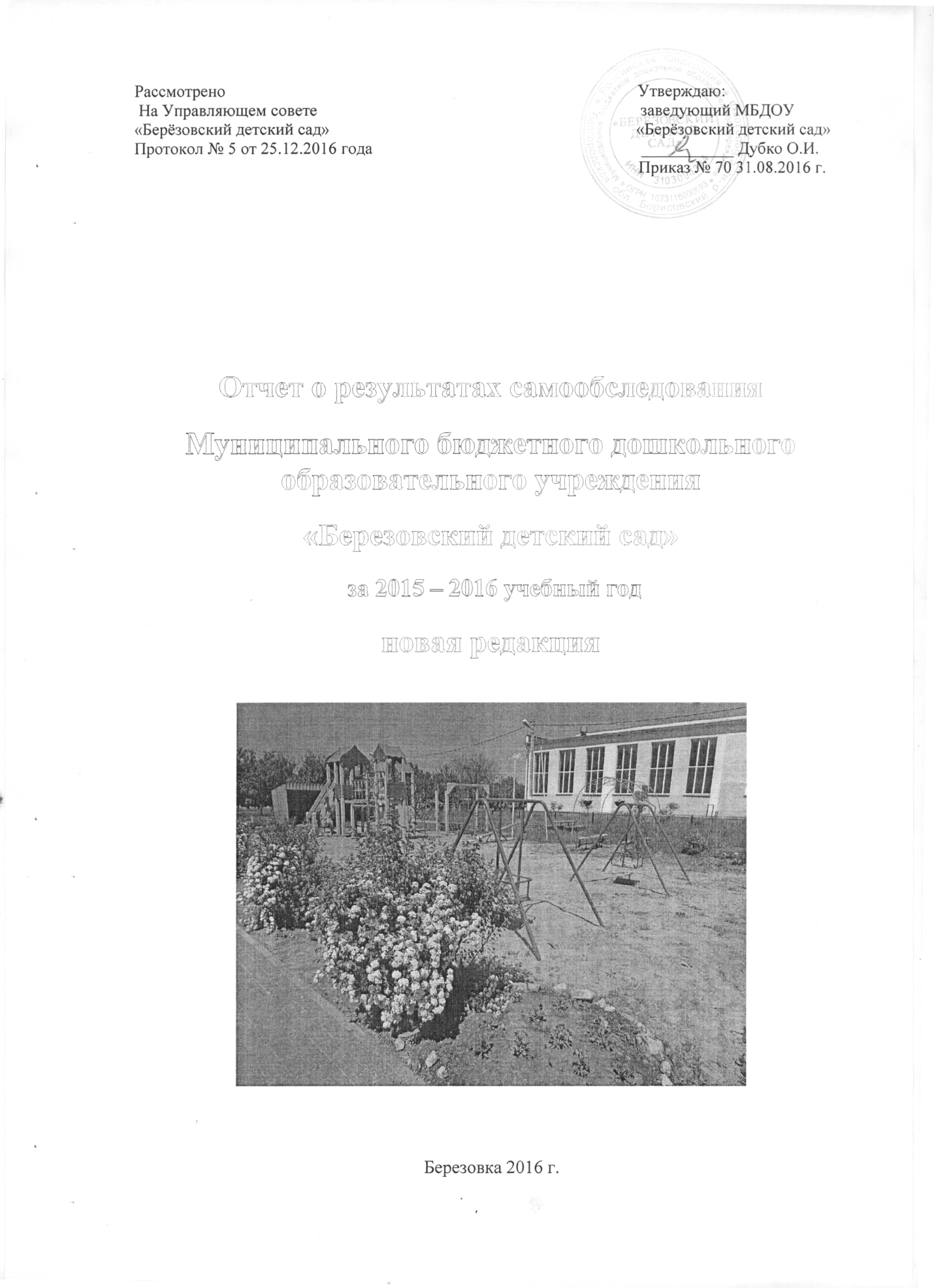 СодержаниеРаздел 1. Аналитическая часть Общая характеристика1.2 Обеспечение охраны и укрепления физического и психического здоровья детей, в      том числе их эмоционального благополучия (ФГОС 1.6)Обеспечение развития личности, мотивации и способностей детей в различных видах деятельностиАнализ деятельности по обеспечению преемственности целей, задач и содержания образования, реализуемых в рамках образовательных программ дошкольного  и начального общего образования.Анализ условий осуществления образовательного процесса: качества кадрового и научно-методического обеспечения, системы методической работыАнализ качества взаимодействия с семьей, школой и другими социальными партнерами.1.7 Анализ создания благоприятных условий развития детей в соответствии с их           возрастными и индивидуальными особенностями1.8 Финансово-экономическая деятельность организации.Раздел 2. Анализ показателей МБДОУ «Берёзовский детский сад» Аналитическая часть.1.1 Общая характеристика.Муниципальное бюджетное дошкольное образовательное учреждение «Березовский детский сад» находится в здании Муниципального образовательного учреждения «Березовская средняя общеобразовательная школа имени С.Н. Климова».МБДОУ «Березовский детский сад» создан на основании постановления главы местного самоуправления  Борисовского района,  Белгородской области 17 сентября 2007 г. Учредителем Учреждения является муниципальный район «Борисовский район» Белгородской области.Юридический адрес:  309366,  Белгородская область, Борисовский район, с.Березовка, ул. Советская, дом 14.        Фактический адрес: 309366,   Белгородская область, Борисовский район, с. Березовка, ул. Советская, дом 14.Детский сад рассчитан на 40 мест. Комплектуется на 1 сентября текущего года. ДОУ расположено в центре села Березовка.Информационный сайт МБДОУ http://berezovkabor.ru/Электронный адрес МБДОУ: berezdoy@mail.ruГосударственный статус Учреждения: тип - дошкольное образовательное учреждение;вид - детский сад.Режим работы Учреждения:рабочая неделя - пятидневная с двумя выходными днями (суббота, воскресенье); длительность работы - 12 часов;график работы - с 7 часов 00 минут до 19 часов.1.2 Обеспечение охраны и укрепления физического и психического здоровья детей, в том числе их эмоционального благополучия (ФГОС 1.6)(Анализ состояния здоровья воспитанников, их заболеваемости, оценка эффективности реализации системы оздоровительных, закаливающих мероприятий, системы рационального питания и др.)В соответствии с требованиями основных нормативных документов (Федеральный закон «Об образовании в РФ», ФГОС ДО, СанПиН, Порядок организации и осуществления образовательной деятельности по основным общеобразовательным программам – образовательным программам дошкольного образования) деятельность по сохранению и укреплению соматического (физического) и психологического здоровья детей учитывала индивидуальные потребности каждого ребенка, связанные с его жизненной ситуацией и состоянием здоровья, в том числе с ограниченными возможностями здоровья (ФГОС ДО 1.2.), возможности освоения ребенком Основной общеобразовательной программы МБДОУ «Березовский детский сад»   на разных этапах ее реализации и была направлена на создание медико-психолого-педагогических условий для развития здоровья детей на основе формирования потребности в двигательной активности, в здоровом образе жизни. Для достижения поставленной цели были определены следующие задачи:- создание условий для физического развития детей и воспитания основ здорового образа жизни;- сохранение и укрепление здоровья детей, снижение заболеваемости, совершенствование всех функций организма;- содействие развитию двигательных способностей детей в самостоятельной деятельности и обогащение двигательного опыта.Оздоровительный режим в ДОУ построен с учетом особенностей нервно-психического и соматического здоровья детей, возрастных особенностей, эмоционального состояния.Система физкультурно-оздоровительной работы складывалась из организации двигательного режима дошкольников в различных формах, закаливающих мероприятий, коррекционной работы, работы по формированию навыков здорового образа жизни.   В МБДОУ созданы условия для охраны и укрепления здоровья и полноценного физического развития. Имеется физкультурные уголки в каждой группе, оснащенный необходимым набором физкультурного оборудования в соответствие с ФГОС дошкольного образования, есть спортивная площадка, состоящая из секторов: баскетбольная и футбольная площадка, площадка для подвижных  игр, прыжковая яма. Систематически осуществлялся контроль над организацией рационального питания в детском саду, эффективно использовалось перспективное меню. Каждые 10 дней ведется подсчет выполнения натуральных норм питания и калорийности. Ежедневно ведется входящий контроль за качеством поступающих в ДОУ продуктов. Особое внимание уделяется организации и проведению  режимных моментов, связанных с приемом пищи. Педагогическая составляющая процесса организации питания включает в себя использование алгоритмов обучения детей навыкам самообслуживания, картотеки занимательного  и познавательного   материала для организации бесед с детьми по направлению. В ходе оперативного контроля были выявлены лишь незначительные нарушения в организации питания. В  связи с введением Федерального государственного образовательного стандарта дошкольного образования  (приказ Министерства образования и науки РФ от 17 октября 2013 г. № 1155) система работы по физическому развитию детей строилась через приобретение опыта дошкольников в следующих видах деятельности: двигательной, в том числе связанной с выполнением упражнений, направленных на развитие таких физических качеств, как координация и гибкость; способствующих правильному формированию опорно-двигательной системы организма, развитию равновесия, координации движения, крупной и мелкой моторики обеих рук, а также с правильным, не наносящем ущерба организму, выполнением основных движений (ходьба, бег, мягкие прыжки, повороты в обе стороны), формирование начальных представлений о некоторых видах спорта, овладение подвижными играми с правилами; становление целенаправленности и саморегуляции в двигательной сфере; становление ценностей здорового образа жизни, овладение его элементарными нормами и правилами (в питании, двигательном режиме, закаливании, при формировании полезных привычек и др.).В части реализации целостности системы формирования культуры здорового и безопасного образа жизни воспитанников ДОУ -  идеальное место для проведения первичной профилактики и последовательного обучения детей основам здорового образа жизни, поэтому организация просветительской и методической работы по приобщению к здоровому образу жизни всех участников образовательного процесса – важная часть работы по здоровьесбережению. В связи с этим  в содержание  работы в дошкольной организации  входит тесное взаимодействие с организациями физической культуры и спорта, здравоохранения, родителями. Поэтому МБДОУ  на договорной основе осуществляет взаимодействия с ОГУЗ «Борисовская районная больница». Количество случаев заболеванийСравнительная таблица количества случаев заболеваемости на 1 ребёнка за 3 годаВ результате анализа заболеваемости мы выявили значительное  снижение заболеваемости детей в 2015-2016 учебном году. Показатели заболеваемости в ДОУ ниже среднетерриториальных и за период 2015-2016 учебного года демонстрируют успешность здоровьесберегающей и здоровьеформирующей составляющей образовательной деятельности. Оценка состояния здоровья детей проводится на основании текущих наблюдений и по итогам профилактических осмотров. Низкий показатель заболеваемости связан  с совершенствованием работы по закаливанию и физическому воспитанию детей путем формирования у них представлений о ЗОЖ в процессе организации физкультурных оздоровительных мероприятий с участием родителей.Оценка эффективности реализации системы оздоровительных, закаливающих мероприятийЕжегодный углубленный медицинский осмотр, заполнение листков здоровья, анализ результатов здоровьеформирующей деятельности позволил коллективу ДОУ грамотно планировать и проводить оздоровительно-профилактическую работу. ДОУ разработана и реализована система закаливающих мероприятий, в которой учитывается постепенность воздействия того или иного фактора. В период адаптации закаливание начинается с применения воздушных ванн (облегченная форма одежды). После адаптационного периода используются различные виды закаливающих процедур после дневного сна согласно возрасту воспитанников: контрастное воздушное закаливание; мытье рук до локтя, босохождение по массажным коврикам; самомассаж. группах в осенне-зимний период проводилась дополнительная витаминизация (лимон), применялись фитонциды (лук, чеснок), в зимне-весенний период - регулярный прием луковых и овощных салатов. Своевременно и качественно проводилась вакцинация, что позволило снижать процент заболевания вирусными инфекциями. Особое внимание уделялось часто болеющим детям: осуществлялся индивидуальный подход к их закаливанию (более длительно использовались мягкие формы закаливания), снижалась нагрузка на физкультурных занятиях. В целом, успешность деятельности по здоровьесбережению подтверждается и процентом функционирования, который продолжает ежегодно повышаться:Сравнительная таблица функционирования ДОУ  за 3 годаОбеспечение рационального питанияПри организации системы рационального питания в ДОУ деятельность строилась с учётом перспективного десятидневного меню, разработанной картотеки блюд, технологических карт их приготовления. В рацион питания дошкольников регулярно включались овощные салаты, фрукты. Дети получали соки. При составлении меню строго учитывался подбор продуктов, обеспечивающий детей основными пищевыми веществами, и правильное сочетание всех пищевых ингредиентов, как в качественном, так и в количественном отношении. Организовано диетическое питание для детей, имеющих к этому показания и рекомендации врача. Каждые 10 дней велся подсчет выполнения натуральных норм питания и калорийности. Ежедневно осуществлялся входящий контроль за качеством поступающих в ДОУ продуктов. Регулярно обсуждались итоги оперативного контроля организации питания.Анализ организации питания показал выполнение натуральных норм по основным продуктам питания в среднем на 90%.Адаптация поступивших дошкольников к условиям детского сада была достаточно легкой.В ДОУ в течение 2015-2016 года поступило в  младшую группу  11 детей: 9 детей - с легкой степенью адаптации, со средней степенью адаптации - 2  детей. Детей с тяжелой адаптацией нетСогласно основной общеобразовательной программе МБДОУ «Березовский детский сад»  реализация психолого-педагогической работы по освоению образовательной области  «Физическое развитие» позволяла осуществить охрану здоровья детей и формирование основ культуры здоровья через: - сохранение и укрепление физического и психического здоровья детей;- воспитание культурно-гигиенических навыков;- формирование начальных представлений о здоровом образе жизни.На достаточном уровне осуществлялась пропаганда здорового образа жизни, как среди дошкольников, так и среди родителей. Согласно решениям педагогического совета «Формирование ценностных ориентаций здоровьесбережения всех участников образовательного процесса ДОУ» широко пропагандировался опыт семей по организации здорового образа жизни: стенгазеты, буклеты, стендовая информация, презентации и т.д.Много внимания в прошедшем году уделялось сохранению психического здоровья детей. Согласно ФГОС ДО обеспечивались следующие психолого-педагогические условия реализации основной образовательной программы дошкольного образования:уважение взрослых к человеческому достоинству детей, формирование и поддержка их положительной самооценки, уверенности в собственных возможностях и способностях; использование в образовательной деятельности форм и методов работы с детьми, соответствующих их возрастным и индивидуальным особенностям (недопустимость как искусственного ускорения, так и искусственного замедления развития детей); построение образовательной деятельности на основе взаимодействия взрослых с детьми, ориентированного на интересы и возможности каждого ребѐнка и учитывающего социальную ситуацию его развития; поддержка взрослыми положительного, доброжелательного отношения детей друг к другу и взаимодействия детей друг с другом в разных видах деятельности; поддержка инициативы и самостоятельности детей в специфических для них видах деятельности; возможность выбора детьми материалов, видов активности, участников совместной деятельности и общения; защита детей от всех форм физического и психического насилия; поддержка родителей (законных представителей) в воспитании детей, охране и укреплении их здоровья, вовлечение семей непосредственно в образовательную деятельность. 1.3 Обеспечение развития личности, мотивации и способностей детей в различных видах деятельности(Результаты  развития детей дошкольного возраста, связанные с оценкой  эффективности педагогических действий и лежащих в основе планирования образовательной деятельности. Эффективность коррекционной работы (ФГОС ДО 2.11.2)МБДОУ «Березовский детский сад» реализует основную образовательную программу  дошкольного образования, разработанную в соответствии с ФГОС ДО на основе  Примерной основной образовательной программы дошкольного образования и комплексной  примерной образовательной программы дошкольного образования «ДЕТСТВО»: / Т.И. Бабаева, А.Г. Гогоберидзе, О.В. Солнцева и др. Реализуемые парциальные программы:-  Парциальная программа «Белгородоведение»-  Парциальная программа «Цветные ладошки» Образовательная деятельность осуществлялась в соответствии с Порядком организации и осуществления образовательной деятельности по основным общеобразовательным программам дошкольного образования и была направлена на решение общих задач дошкольного образования:- охрану жизни и укрепление физического и психического здоровья воспитанников;-  обеспечение познавательного, речевого, социально-коммуникативного, художественно-эстетического, физического развития воспитанников;- воспитание с учётом возрастных категорий воспитанников гражданственности, уважения к правам и свободам человека, любви к окружающей природе, Родине, семье;- осуществление необходимой коррекции недостатков в физическом и (или) психическом развитии воспитанников;- взаимодействии с семьями воспитанников для обеспечения полноценного развития детей;- оказание консультативной и методической помощи родителям (законным представителям) по вопросам воспитания, обучения и развития детей. В течение 2015-2016 учебного года, в целом, обеспечивалось полноценное развитие личности детей во всех образовательных областях на фоне их эмоционального благополучия и положительного отношения к миру, к себе и к другим людям (ФГОС ДО 3.1.)Педагоги стремились обеспечить равные возможности для полноценного развития каждого ребёнка в период дошкольного детства независимо от психофизиологических и других особенностей (ФГОС ДО 1.6.).В образовательной деятельности обеспечивалось развитие личности, мотивации, и способностей детей в различных видах деятельности и охватывающие все направления развития и образования детей согласно образовательным областям (ФГОС ДО 2.6.).Построение образовательной деятельности строилось на основе индивидуальных особенностей каждого ребёнка, при котором сам ребёнок становится активным в выборе содержания своего образования. Обеспечивалось содействие и сотрудничество детей и взрослых, признание ребёнка полноценным участником образовательных отношений.  Поддерживалась инициатива детей в различных видах деятельности, осуществлялось приобщение детей к социокультурным нормам, традициям семьи, общества и государства. Формирование познавательных интересов и познавательных действий ребёнка реализовывалось в различных видах деятельности. Соблюдалась возрастная адекватность дошкольного образования.Большое внимание уделялось формированию развивающей образовательной среды, которая представляет собой  систему условий социализации и индивидуализации детей (ФГОС ДО 2.4.)В течение года создавалась социальная ситуация развития детей, соответствующая дошкольному возрасту:- обеспечение эмоционального благополучия через непосредственное общение с каждым ребёнком и уважительное отношение к каждому ребёнку, к его чувствам и потребностям;- поддержка индивидуальности и инициативы детей созданием условий для свободного выбора детьми деятельности и участников совместной деятельности;- создание условий для принятия детьми решений, выражения своих чувств и мыслей;- поддержка детской инициативы и самостоятельности в различных видах деятельности (игровой, исследовательской, проектной, познавательной и т.д.);Развитие коммуникативных особенностей детей, развитие умений детей действовать в группах сверстников;- построение вариативного развивающего образования, ориентированного на уровень развития, проявляющийся у ребёнка в совместной деятельности со сверстниками, но не актуализирующийся в его индивидуальной деятельности через организацию видов деятельности, способствующих развитию мышления, речи, общения, воображения и детского творчества, личностного, физического и художественно-эстетического развития детей; поддержку спонтанной игры ребёнка, её обогащение, обеспечение игрового времени и пространства, оценку индивидуального развития детей. (ФГОС ДО 3.2.5.).Максимально допустимый объём образовательной нагрузки соответствовал санитарно-эпидемиологическим правилам и нормам СанПиН 2.4.1.3049-13 (ФГОС ДО 3.2.9)Для качественной реализации основной образовательной программы проводилась оценка индивидуального развития детей в рамках педагогической диагностики (связанной с оценкой эффективности педагогических действий и лежащих в основе их дальнейшего планирования).Результаты педагогической диагностики использовались исключительно для индивидуализации образования (в том числе поддержки ребёнка, построении его образовательной траектории)  и оптимизации работы с группой детей. ФГОС ДО раздел III  3.2.3) Реализация психолого-педагогической работы по освоению образовательной области «Социально-коммуникативное развитие» позволила, в целом, достичь освоения первоначальных представлений социального характера и включение детей в систему социальных отношений через: -  развитие игровой деятельности детей;- приобщение к элементарным общепринятым нормам и правилам взаимоотношения со сверстниками и взрослыми (в том числе моральным); - формирование гендерной, семейной, гражданской принадлежности, патриотических чувств, чувства принадлежности к мировому сообществу;Реализация психолого-педагогической работы по освоению образовательной области «Познавательное развитие»Познавательная деятельность всегда была важным направлением работы ДОУ. Развитие у детей  познавательных интересов, интеллектуальное развитие происходило в процессе: -  сенсорного развития;- развития познавательно-исследовательской и продуктивной деятельности; -  формирования элементарных математических представлений;-  обогащения представлений о целостной картине мира и расширение кругозора детей.При реализации образовательной области «Познавательное развитие» необходимо добиваться более эффективного переориентирования педагогов на то, чтобы основными становились методы, направленные не на сообщение «готовых» знаний ребенку, а на развитие его познавательного интереса, исследовательской деятельности. В связи с этим в построении совместной деятельности детей и взрослых преобладающим постепенно должно становится проблемное образование.Достижения воспитанниковРеализация психолого-педагогической работы по освоению образовательной области   «Речевое развитие»Цель: овладение конструктивными способами и средствами взаимодействия с окружающими людьми через решение следующих задач:- развитие свободного общения со взрослыми и детьми;- развитие всех компонентов устной  речи детей (лексической стороны, грамматического строя речи, произносительной    стороны речи;  связной речи - диалогической и монологической форм) в различных формах и видах детской    деятельности;- практическое овладение воспитанниками нормами речи;- формирование целостной картины мира, в том числе первичных ценностных представлений;- развитие литературной речи;- приобщение к словесному искусству, в том числе развитие художественного восприятия и эстетического вкуса.Работа с детьми строилась на основе обогащения словарного запаса, формирования правильного грамматического строя речи, коррекции звукопроизношения и нарушений слоговой структуры слова. Развитие связной речи и формирование коммуникативных навыков осуществлялось в ходе разных видов деятельности. Основной формой обучения являлась игровая деятельность.Чтение художественной литературы должно способствовать формированию интереса и потребности в чтении  посредством формирования целостной картины мира, развития литературной речи, приобщения к словесному искусству, развитие художественного восприятия и эстетического вкуса.В течение года педагоги стремились к тому, чтобы чтение было интересным и непринудительным, тщательно отбирали содержание, стремясь к удовлетворению интересов и потребностей детей и расширяя посредством чтения их осведомленность о мире в соответствии с тематикой реализуемого проекта и не только.  Этому  способствовало  взаимодействие с детской районной библиотекой. Однако существуют определенные трудности в освоении образовательной области «Речевое развитие»: тематическая проверка «Развитие связной речи у дошкольников» показала, что  недостаточно сформированы навыки составления описательных рассказов по картинке. Для улучшения качества освоения образовательной области целесообразно пересмотреть организацию развивающей речевой среды, включающей специально-организованное предметно-игровое окружение и условия для речевого развития, включив родителей в образовательный процесс.Реализация психолого-педагогической работы по освоению образовательной области «Художественно-эстетическое развитие» Художественное  воспитание, обучение и развитие детей проводилось согласно Программе художественного воспитания и развития детей 2 — 7 лет И.А. Лыковой «Цветные ладошки» с целью интеграции разных видов изобразительного искусства на основе принципа взаимодействия. Использовались:-  технологические карты для создания образов (по методу «шаг за шагом»);-  тематические плакаты для обогащения восприятия детей, уточнения их представлений об окружающем мире; -  серия альбомов «Наш вернисаж» и т. д.В каждой группе оформлялись выставки детского творчества, где экспонировались работы детей после каждого занятия. Дети получали возможность оценить свои работы и работы других детей.Анализ данных мониторинга показал, что у детей сформированы потребность к изодеятельности, интерес к творческому поиску, значительно выросло внимание, наблюдательность, умение заметить прекрасное, выразить его в речи, практической деятельности. Обогатилась техническая сторона умений и навыков детей, появилось ярко выраженное эмоциональное отношение к создаваемым образам, рисунки детей стали ярче и насыщеннее. Дети старшего дошкольного возраста уже проявляют индивидуальный почерк, как особую манеру исполнения и характера образа, инициативность, самостоятельность в создании образа, используют различные средства выразительности. Большое внимание в детском саду традиционно уделяется музыкальному искусству. В ходе анализа выявлено, что у воспитанников ДОУ повысилась культура слушательского восприятия, внимание, наблюдательность, дети активно проявляют себя во всех видах музыкальной исполнительской деятельности. Музыкальное воспитание в нашем образовательном учреждении было подчинено общей цели всестороннего и гармонического воспитания личности ребенка и строилось  с учетом своеобразия музыкального искусства и особенностей дошкольников. Работа в данном направлении способствовала развитию у дошкольников художественно-эстетической культуры средствами музыки, театра, танца, изобразительного искусства, в основе которого лежит формирование художественных способностей, детского творчества, интеграция различных видов деятельности. Музыкальным руководителем  активно были внедрены в работу с детьми информационно-коммуникационные технологии, применение которых позволило сделать музыкальные занятия привлекательными и по-настоящему современными, осуществить индивидуализацию обучения, объективно и своевременно проводить контроль. Возможность использования компьютерных технологий не только позволяет слушать музыку в качественной записи, просматривать фрагменты музыкальных произведений в видеозаписи, но и способствует доступу к большому блоку информации, связанной с миром искусства: живопись, музыка, литература, народные промыслы, а также активизации познавательной деятельности, реализации творческого потенциала ребенка, воспитания интереса к музыкальной культуре, формированию духовного мира. Реализация психолого-педагогической работы по освоению образовательной области «Физическое развитие»Мониторинг показал, что у большинства детей  сформирован интерес к физкультуре, движения детей достаточно развиты, точны и энергичны.Велась индивидуальная работа с детьми, которые не могли полноценно освоить движения на занятиях, а также совместная работа с воспитателями и узкими специалистами ДОУ. Воспитателям давались рекомендации по предварительной и последующей работе с детьми, по подготовке к занятиям. Эти рекомендации отражались в перспективном планировании образовательной деятельности воспитателей групп.Для совершенствования двигательных умений, формирования интереса и потребности в занятиях физкультурой организовывались физкультурные досуги и развлечения, которые содействовали здоровьесбережению и пропагандировали здоровый образ жизни. У дошкольников формировалась осознанная потребность в двигательной активности и физическом совершенствовании. Большинство воспитанников уверенно, выразительно и точно выполняют физические упражнения, самостоятельно играют в подвижные игры, проявляют инициативность, контролируют и соблюдают правила.1.4 Анализ деятельности по обеспечению преемственности целей, задач и содержания образования, реализуемых в рамках образовательных программ дошкольного  и начального общего образования.2016 году из ДОУ выпущены  11 воспитанников.Так как целевые ориентиры не подлежат непосредственной оценке, в том числе в виде педагогической диагностики (мониторинга), и не являются основанием для их формального сравнения с реальными достижениями детей освоение образовательной программы дошкольного образования не сопровождалось оценкой итогового развития детей. Но при этом максимально приближенное достижение планируемых Целевых ориентиров образовательной программы дошкольного образования стали достаточным основанием для обеспечения преемственности дошкольного и начального общего образования. У выпускников сформированы предпосылок к учебной деятельности на этапе завершения ими дошкольного образования. (ФГОС ДО 4.1.) Большая часть выпускников нашего ДОУ продолжают обучение в МБОУ «Березовская средняя образовательная школа имени Климова С.Н.». Проведенный анализ по результатам обследования уровня готовности первоклассников к школьному обучению (обратная связь со школой) показал, что у преобладающего большинства обучающихся школьная мотивация сформирована: 4 выпускников ДОУ (52%) имеют высокий уровень школьной мотивации, 6 детей (44%)-средний уровень, 1 ребенок (4%) -низкий уровень.В целях осуществления преемственности с МБОУ «Березовская средняя образовательная школа имени Климова С.Н.» в основном реализован план мероприятий на 2015-2016 учебный год. Работа велась согласно годовому плану о совместной деятельности. Педагогический коллектив поддерживает тесное взаимодействие с педагогическим коллективом начальной ступени общего образования, активно проводится совместная работа по обеспечению преемственности воспитательных и образовательных воздействий в соответствие с ФГОС. Совместные методические мероприятия и взаимопосещения педагогического процесса позволяли осуществлять образовательный процесс на основе преемственности дошкольного и начального общего образования. Совместные круглые столы способствовали обсуждению актуальных проблем преемственности программ и методических подходов дошкольного и школьного воспитания и образования1.5 Анализ условий осуществления образовательного процесса: качества кадрового и научно-методического обеспечения, системы методической работыКадровые условия.Согласно  ФГОС ДО (п. 3.2.6.) в целях эффективной реализации образовательной программы в ДОУ создавались условия для профессионального развития педагогических, в том числе их дополнительного профессионального образования. Согласно п. 3.4. ФГОС ДО, выполняя требования к кадровым условиям, для качественной реализации Основной общеобразовательной программы ДОУ было обеспечено педагогическими, учебно-вспомогательными  работниками.С детьми работали 5 педагогов, 2 младшего воспитателя.Для качественной реализации образовательной программы обеспечивалось ее непрерывное сопровождение педагогическими и учебно-вспомогательными работниками в течение всего времени ее реализации. (ФГОС ДО, п. 3.4.1)Педагогический коллектив ДОУ определяет стабильность, стремление к творчеству и открытость к инновациям.Возрастной состав педагогов ДОУОпыт педагогической деятельности педагогов ДОУ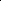 Квалификация педагогических работниковКвалификация педагогических и учебно-вспомогательных работников соответствовала квалификационным характеристикам, установленным в Едином квалификационном справочнике должностей руководителей, специалистов и служащих (раздел «Квалификационные характеристики должностей работников образования», утвержденном приказом Министерства здравоохранения и социального развития Российской Федерации от 26 августа 2010 г. № 761н (зарегистрирован Министерством юстиции Российской Федерации 6 октября 2010 г., регистрационный № 18638), с изменениями внесенными приказом Министерства здравоохранения и социального развития Российской Федерации от 31 мая 2011 г. № 448н (зарегистрирован Министерством юстиции Российской Федерации 1 июля 2011 г., регистрационный № 21240).Педагогические работники, обладают основными компетенциями, необходимыми для создания условия развития детей, обозначенными в п. 3.2.5 ФГОС ДО.На курсах повышения квалификации плановую переподготовку  в 2015-2016 учебном году   прошли 2 помощника воспитателя, педагоги не проходили так как прошли в 2014 году. На 01.06.2016 100% педагогических работников прошли курсовую переподготовку. В 2015-2016 году процедуру аттестации прошла Филатова М.В., на    соответствие занимаемой должности  «воспитатель». Не имеют квалификационных категорий  2 педагогических работника, их стаж работы в ДОУ менее двух лет.Научно-методические условия обеспечения образовательного процесса.Методическая работа была направлена на оказание педагогам консультативной и  организационно-методической практической помощи. Тематика была подобрана в соответствии с планированием методической работы и по  запросам педагогов.Основополагающей являлась деятельность педагогического совета, на который выносились самые актуальные вопросы воспитания и образования детей. Всё это способствовало расширению эрудиции воспитателей, развитию педагогической рефлексии, рациональному подходу при определении оптимального варианта решения поставленных задач. Продуктивно прошёл педагогический совет «Организация театрализованных игр с целью речевого развития дошкольников», рассмотревший данную проблему в современных условиях и сделавший акцент  на факторах речевого развития дошкольников. Обмен мнениями и обсуждение эффективных форм и методов педагогической деятельности, обеспечивающие качество данной деятельности, позволил выделить ряд условий, позволяющих скорректировать работу педагогов по проблеме речевого развития дошкольников:- планировать и проводить мероприятия (праздники, литературные вечера, пьесы-сказки в старшем дошкольном возрасте для показа малышам), посвящённые творчеству писателей, поэтов.- создание книжкиной больницы, книг-самоделок, оформление макетов по мотивам любимых сказок, создание семейных библиотек, конкурс книжек-малюток, конкурс чтецов,  пополнить группы дидактическими играми по развитию речи. Особую практическую значимость имел педагогический совет «развитие художественно – эстетических способностей воспитанников через изобразительную деятельность».  Педагоги показали организованную образовательную деятельность, используют различные методы и приемы по обучению дошкольников рисованию с использованием нетрадиционных техник в изодеятельности. Своевременно изучались новинки периодических изданий, комплекты которых находятся в методическом кабинете. Значительно обновился в соответствии с ФГОС ДО комплект современных методических пособий, обеспечивающих реализацию основной общеобразовательной программы. Актуальный педагогический опытВ текущем году обобщено и внесены в муниципальный   банк данных АПО опыт работы 1 педагога: Филатовой М.В.  -  Техника "КВИЛЛИНГ" как средство развития творческих  способностей детей дошкольного возраста»Участие педагогов в мероприятиях различного уровня2015-2016 учебный годУчастие и результативность в профессиональных конкурсах способствовало самореализации, формированию позитивной самооценки педагогов.1.6 Анализ качества взаимодействия с семьей, школой и другими социальными партнерамиОдной из основных задач в организации работы педагогического коллектива с родителями воспитанников является установление партнерских отношений, которые позволяют объединить усилия в процессе воспитания и развития детей, создать атмосферу общности интересов.В течение учебного года педагоги детского сада проводили большую работу по повышению культуры родителей: вовлекали членов семей в процесс воспитания и развития детей на праздниках, выставках детского рисунка и других мероприятий детского сада; совместно с родителями  организовывали праздники, спортивные соревнования.Сотрудничество семьи и детского сада предусматривает «прозрачность» всего учебно-воспитательного процесса. В связи с этим мы постоянно информировали родителей о содержании, формах и методах работы с детьми, стремились включать родителей в процесс общественного образования их детей путем организации игровых семейных конкурсов, семейных альбомов, газет и т.д.Оформленная наглядная информация для родителей отвечала общим требованиям, предъявляемым к оформлению учреждения. Родительские собрания проводились 3 раза в год. В детском саду использовались эффективные формы работы с родителями: в каждой группе были организованы выставки творческих работ детей и совместных с родителями работ.Усилия педагогического коллектива были направлены на то, чтобы совершенствовать подходы в работе с родителями, найти более эффективные формы взаимодействия с семьей.Количество родителей, удовлетворенных взаимодействием с родителями составило 90%. По мнению родителей, основной проблемой деятельности ДОУ является его оснащенность, а именно: оснащение техническим оборудованием: мультимедийными устройствами, компьютерами, другой техникой.Таким образом, система работы  с семьей  в ДОУ реализуется, однако хотелось бы видеть непосредственными участниками образовательного процесса  не только активную группу родителей, но вовлечь в этот процесс как можно больший процент родителей.Организуя социальное партнерство, ДОУ активно  взаимодействует с учреждениями образования, культуры, с больницей, музеем, библиотекой.Разрабатывая план мероприятий по взаимодействию,  мы ориентируемся на задачи образовательной программы нашего детского сада: полноценное развитие ребенка, создание равных условий воспитания и благоприятных условий для полноценного проживания ребенком дошкольного детства; сохранение и укрепление здоровья воспитанников; формирование основ базовой культуры личности, развитие физических, интеллектуальных и личностных качеств, формирование предпосылок учебной деятельности, обеспечивающих социальную успешность; развитие способностей и компетенций в различных областях. Основными принципами взаимодействия ДОУ с социальным окружением являются установление интересов каждого партнера, единство целей и задач, равноправие участников. Четко спланированное и грамотно организованное взаимодействие детского сада с социальными партнерами создает условия для расширения кругозора дошкольников, т.к. исчезает территориальная ограниченность детского сада. Дети посещают музеи школы, библиотеку. Посещение культурных мест формирует у детей навыки общения со взрослыми, обогащает представления детей с разнообразными профессиями; воспитывает уважение к труду взрослых, развивает любознательность. Неоценимую роль в обеспечении преемственности дошкольного и начального общего образования играет сотрудничество детского сада и общеобразовательных учреждений. Родители выпускников и учителя МБОУ «Березовская средняя общеобразовательная школа имени С.Н. Климова» удовлетворены качеством  образовательной работы педагогического коллектива МБДОУ. Дети подготовительной подгруппы посещали адаптационные занятия в школах, присутствовали на праздничной линейке, посвященной Дню знаний, посещали школу с ознакомительными и познавательными экскурсиями. Благодаря такому сотрудничеству, многие из будущих первоклассников уже до поступления в первый класс познакомились со своими учителями, что значительно облегчит течение адаптационного периода при переходе из ДОУ в начальную школу. В 2015-2016 учебном году продолжалась совместная работа со школой. В целях организации непрерывного процесса воспитания и обучения детей, способствующего сохранению и укреплению физического, психического и духовно - нравственного здоровья каждого ребёнка на этапе дошкольно - школьного детства, налажен тесный контакт с учителями начальных классов школы  проведены  экскурсии в школу, совместные родительские собрания Чтобы лучше ввести детей в социальный мир, привлечь как можно больше организаций и людей к их воспитанию и развитию, наш коллектив расширяет образовательное пространство детства, сотрудничая с большим количеством образовательных, культурных, медицинских, оздоровительных и других организаций и учреждений.    В течение года с детьми проводились познавательные экскурсии и совместные мероприятия с сельской библиотекой. Педагоги и дети неоднократно посещали  интересные праздничные мероприятия в МКУК «Березовский ЦСДК», активно выступали на праздниках, посвященных Дню матери, 9 Мая. Данная работа позволяет закладывать основы гражданского, нравственного и духовного воспитания дошкольников и родителей, помогает возрождать и поддерживать традиции  Белгородчины. Анализ взаимодействия ДОУ с другими социокультурными институтами.Результат работы по взаимодействию ДОУ с социумом позволяют констатировать, что реализация воспитательной системы ДОУ как открытой развивающей системы становится мощным средством социализации личности ребёнка.  1.7 Анализ создания благоприятных условий развития детей в соответствии с их возрастными и индивидуальными особенностямиМатериально-технические и медико-социальные условия пребывания детей в ДОУ в целом, соответствуют требованиям ФГОС ДО к материально-техническим условиям реализации Основной общеобразовательной программы, при учете индивидуальных особенностей воспитанников, в том числе:- требования, определяемые в соответствии с санитарно- эпидемиологическими правилами  нормативами;              - требования, определяемые в соответствии с правилами пожарной безопасности; - требования к средствам обучения и воспитания в соответствии с возрастом и индивидуальными особенностями развития детей; - оснащенность помещений развивающей предметно-пространственной средой; - требования к материально-техническому обеспечению программы (учебно - методический комплект, оборудование, оснащение (предметы). (ФГОС ДО п. 3.5)Размещение и оснащение помещения,  направленное на развитие дошкольников, позволяло детям реализовать свои потребности, творческие способности, интересы.Материально-технические условия (состояние здания, наличие всех видов благоустройства, бытовые условия в группах и кабинетах) удовлетворительные.Медицинский кабинет оборудован в соответствии с требованиями СанПиН.ДОУ обеспечено учебными материалами, наглядными пособиями, игрушками и игровыми предметами в полной мере в соответствии с возрастом детей.Одним из главных компонентов организации среды являлась ее безопасность. Расположение мебели, игрового и прочего оборудования отвечало требованиям техники безопасности, принципам функционального комфорта, санитарно-гигиеническим нормам, требованиям эстетики.Безопасность и охрана здоровья дошкольников обеспечивались в помещении и на территории. Устройство и площадь игровых площадок соответствовали нормативам.Сотрудники были обеспечены спецодеждой и моющими средствами. Регулярно проводилась проверка состояния рабочих мест, приборов и оборудования. Соблюдались разработанные инструкции, поддерживается функционирование автоматической пожарной сигнализации и видеонаблюдения.Техническое состояние здания удовлетворительное. Производственных и детских травм в ДОУ  в 2015-2016 учебном году не зарегистрированоДеятельность ДОУ была направлена на создание развивающей образовательной среды, которая представляет собой систему условий социализации и индивидуализации детей (ФГОС ДО 2.4.) с учетом проведенной оценки готовности к введению ФГОС ДО.Содержательно-насыщенная, трансформируемая, полифункциональная, вариативная, доступная и безопасная развивающая предметно-пространственная среда обеспечивала максимальную реализацию образовательного потенциала пространства для развития детей дошкольного возраста в соответствии с особенностями каждого возрастного этапа, охраны и укрепления их здоровья, учета особенностей и коррекции недостатков их развития. Развивающая предметно-пространственная среда обеспечивала возможность общения и совместной деятельности детей  и взрослых, двигательной активности детей, а также возможности для уединения. (ФГОС ДО 3.3.)Наполняемость предметно – развивающей среды обеспечивала разностороннее развитие детей, отвечала принципу целостности образовательного процесса, соответствовала основным направлениям развития ребенка: физическому, социально-личностному; познавательно-речевому и художественно-эстетическому развитию. Все это способствовало эмоциональному благополучию каждого ребенка, формировало чувство защищенности, уверенности в себе.Взаимодействие с дошкольниками с использованием ИКТ позволяло реализовать принципы наглядности, доступности и системности изложения материала, в целом, способствуя повышению качества образования.ДОУ осваиваются принципиально новые подходы к обеспечению качества дошкольного образования за счет реализации эффективных структур управления, нового содержания и интенсивных педагогических технологий при условии соблюдения требований режима непрерывного развития и творческого поиска прогрессивных технологий и методик, роста профессионализма на педагогическом, методическом и управленческом уровне. 1.8 Финансово-экономическая деятельность организацииСведения об использовании бюджетных средствБюджетное финансирование:                    Структура расходов ДОУ:Расходы на одного воспитанника за 2015 г.:Общая сумма расходов –2916,2тыс. руб.Среднесписочная численность воспитанников – 36  Расходы на одного воспитанника за 2015 г.: 81,00Расходы на одного воспитанника в месяц – 6,7.Современное общество стоит перед необходимостью осуществления всесторонних и масштабных перемен.  МБДОУ активно ведет поиск нового облика образовательного учреждения, отвечающего запросам времени, Федеральным государственным образовательным стандартам, соответствующего потребностям и запросам родителей (законных представителей), индивидуальности развития  каждого ребёнка.Анализ показателей МБДОУ «Берёзовский детский сад»Заболевания2013-2014учебный год2014-2015учебный год2015-2016учебный годБронхит---Пневмония---Грипп---Дизентерия---Ангина---Ветряная оспа-4-ОРВИ32126ВСЕГО321662013-2014 учебный год2014-2015 учебный год2015-2016учебный год1,090,440,422013-2014 год2014-2015 учебный год2015-2016учебный год79%69%72%№п/пНазвание конкурсаФ.И.воспитанникаФ.И.О. педагогаУровеньРезультативность1районный конкурс детских рисунков  «Полиция глазами детей»Хохлин Вадим Немцева Альбина Филатова М.В.муниципальный2 место4Региональный фестиваль  «Мозаика детства»Номинация  Спартакиада старших дошкольников «Быстрее, выше, сильнее»:Команда старшей подгруппыФилатова М.В.региональный3 местоВозраст педагоговВсего% к общему числупедагоговдо 25 лет120%от 25 до 29 лет--от 30 лет до 49 лет3 педагогов60%от 50 лет до 54 лет1 педагогов20 %свыше 55 лет--Стаж педагогическойдеятельностиВсего% к общему числупедагоговдо 5 лет1педагог20%от 5 до 10 лет3 педагог60 %от 10 до 20 лет1 педагога20%свыше  20  лет--Всего% к общему числупедагоговВсего% к общему числупедагоговВсего% к общему числупедагоговИмеют образованиевысшее120%среднее специальное480%Имеют квалификациювысшую--первую240%Имеют звания и награды--Региональный уровеньРегиональный уровеньРегиональный уровень конкурс  Образовательных программ дошкольного образования в номинации «ООП ДО ДОО, имеющей в структуре от 1 до 3 групп»участникМуниципальный уровеньМуниципальный уровеньМуниципальный уровеньконкурс  Образовательных программ»1 местоКонкурс – выставка «Цветы в интерьере»Хохлина Т.Н.3 место(Хохлин В.)Конкурс «Моя лучшая презентация»Филатова М.В.1 местоКонкурс – выставка «Новогодняя красавица»Яковлева Е.И.1 местоКонкурсна лучшую методическую разработкупо духовно-нравственному  воспитанию детейЯковлева Е.И.3 местоРайонный конкурс – выставка «Цветы в интерьереХохлина Т.Н.3 место№п/пСоциокуль-турныеинститутыЦель взаимодействияФормы взаимодействияРезультат взаимодействия1.МБОУ «Березовская средняя общеобразовательная школа  имени С.Н. Климова»Преемственность целей и содержания обучения детей в ДОУ и школе. Диагностирование детей к школе.Проведение экскурсий и целевых прогулок в школу.Изучение программ ДОУ и начальной школы.Изучение личности и диагностика.Совместные родительские собрания, консультации, ЭкскурсииУдовлетворение запросов родителей по подготовке детей к школе2.Березовская модельная библиотекаПриобщение детей к чтениюЭкскурсииПознавательно-развлекательные мероприятияСовместные проектыМетодическая помощь воспитателямПриобщение детей к миру детской книги3.МБОУ ДОД «Дом детского творчества»Оказание образовательных услугПроведение муниципальных конкурсов, выставокВыставка-конкурс новогодних букетов и композиций «Зимняя фантазия», конкурс поделок в рамках благотворительной акции «Белый цветок»почетные грамоты7.Березовский ФАПУкрепление здоровья и своевременная коррекция имеющихся нарушений в здоровье каждого ребенкаЕжегодный осмотр детей специалистами поликлиникиПоложительная динамика состояния здоровья детей.8.МКУК «Березовский ЦСДК»Способствовать эстетическому эмоциональному развитию детейПосещение концертов, участие в конкурсахПосетили концерты, участвовали в  творческих конкурсахРайонный бюджет(тыс. руб.)Областные субвенции(тыс. руб.)Внебюджетная деятельность(тыс. руб.)ИТОГО(тыс. руб.)2512,9-421,62940,5Наименование расходовСумма(тыс. руб.)Доля в составе расходовОплата труда работников1575,173,61Коммунальные услуги и связь159,05,15Приобретение продуктов питания465,314,27Содержание имущества и противопожарные мероприятия170,60,25Прочие расходы (налог на имущество, плата за негативное воздействие на окружающую среду, мед.осмотры работников, бак. анализы смывов, хозяйственные расходы и т.п.)Инвестиции на приобретение основных фондов28,16,72ИТОГО2916,299,171. Образовательная деятельность:Единица измеренияПоказатель1.1. Общая численность воспитанников, осваивающих образовательную программу дошкольного образования человек40В том числе:1.1.1. В режиме полного дня (8 – 12 часов)человек401.1.2. В режиме кратковременного пребываниячеловек01.1.3. В семейной дошкольной группечеловек01.1.4. В форме семейного образования с психолого-педагогическим сопровождением на базе дошкольной образовательной организациичеловек01.2. Общая численность воспитанников в возрасте до 3 летчеловек01.3. Общая численность воспитанников в возрасте от 3 до 8 летчеловек351.4. Численность / удельный вес численности воспитанников в общей численности воспитанников, получающих услуги присмотра и ухода:человек, %40 / 100%1.4.1. В режиме полного дня (8 – 12 часов)человек,%40 / 100%1.4.2. В режиме продленного дня (12 – 14 часов)человек, %01.4.3. В режиме круглосуточного пребываниячеловек,%01.5. Численность / удельный вес численности воспитанников с ограниченными возможностями здоровья в общей численности воспитанников, получающих услуги:человек,%01.5.1. По коррекции недостатков в физическом и (или) психическом развитиичеловек,%01.5.2. По освоению образовательной программы дошкольного образованиячеловек,%01.5.3. По присмотру и уходучеловек,%01.6. Средний показатель пропущенных дней при посещении дошкольной образовательной организации по болезни на одного воспитанникадень2,71.7. Общая численность педагогических работников, в том числе:	человек51.7.1. Численность / удельный вес численности педагогических работников, имеющих высшее образованиечеловек,%0 / 0%1.7.2. Численность/удельный вес численности педагогических работников, имеющих высшее образование педагогической направленности (профиля)человек,%0 /  0%1.7.3. Численность/удельный вес численности педагогических работников, имеющих среднее профессиональное образованиечеловек,%40/ 100%1.7.4. Численность/удельный вес численности педагогических работников, имеющих среднее профессиональное образование педагогической направленности (профиля)	человек,%60/ 100%1.8. Численность/удельный вес численности педагогических работников, которым по результатам аттестации присвоена квалификационная категория, в общей численности педагогических работников, в том числе:	человек,%0 /  0%1.8.1. Высшаячеловек,%0  /  0%1.8.2. Первая человек,%3 / 60 %1.9. Численность/удельный вес численности педагогических работников в общей численности педагогических работников, педагогический стаж работы которых составляет:1.9.1. До 5 летчеловек,%1 / 20%1.9.2. Свыше 30 летчеловек,%4 / 80%1.10. Численность/удельный вес численности педагогических работников в общей численности педагогических работников в возрасте до 30 лет	человек,%1  /  20%1.11. Численность/удельный вес численности педагогических работников в общей численности педагогических работников в возрасте от 55 лет	человек,%1 / 20%1.12. Численность/удельный вес численности педагогических и административно-хозяйственных работников, прошедших за последние 5 лет повышение квалификации/профессиональную переподготовку по профилю педагогической деятельности или иной осуществляемой в образовательной организации деятельности, в общей численности педагогических и административно-хозяйственных работниковчеловек,%3 / 60% 1.13. Численность/удельный вес численности педагогических и административно-хозяйственных работников, прошедших повышение квалификации по применению в образовательном процессе федеральных государственных образовательных стандартов в общей численности педагогических и административно-хозяйственных работниковчеловек,%3 /   60%1.14. Соотношение "педагогический работник/воспитанник" в дошкольной образовательной организации	Человек/человек1 / 101.15. Наличие в образовательной организации следующих педагогических работников:	1.15.1. Музыкального руководителяДа/нетДа1.15.2. Инструктора по физической культуреДа/нетНет 1.15.3. Учителя-логопедаДа/нетНет 1.15.4. ЛогопедаДа/нетНет 1.15.5. Учителя-дефектологаДа/нетНет 1.15.6. Педагога-психологаДа/нетНет2. Инфраструктура2.1. Общая площадь помещений, в которых осуществляется образовательная деятельность, в расчете на одного воспитанникаКв.м3,02.2. Площадь помещений для организации дополнительных видов деятельности воспитанниковКв.м02.3. Наличие физкультурного залаДа/нетНет 2.4. Наличие музыкального залаДа/нетНет 2.5. Наличие прогулочных площадок, обеспечивающих физическую активность и разнообразную игровую деятельность воспитанников на прогулке	Да/нетДа 